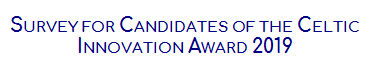 Business Impact (Abstract stile: 200 words)Describe the 2 or 3 main business outcomes of the project in a style that can be understood by people who do not know the technological field of your project.…2. Impact of the project results (Project Impact Table)The success of industry driven projects in the EUREKA framework is measured on the business impact of the project. It is therefore very important to show business outcome that have become possible by the project results. Please fill in the topics below (overall project figures)Type of ImpactNumberShort DescriptionNumber of new products that have been developed based on the project results.Number of products that have been improved using the result of the project.Expected return of investment (RoI) within the next 3 years; (please give statement related to the cost of the project: 0, 1x, 10x, 100x, 1000x etc.).Number of new companies that were created commercializing project results.Number of new permanent employees hired or expected to be hired by the partner organisations or spin-of companies due to activities generated by project results.Cross domain cooperation (example: Telecom-Power or Telecom-civil engineering, Health)Patents, trademarks, registered design, etc.Prototypes / Field TrialsNumber of contributions to standards based on results of the project.Standard implementations / Workability trials of new standards.Numbers of Journal publications.Number of Conference papers.Number of PhD thesis contributing to and using project results. Number of Master thesis contributing to and using project results. Open source Software Users – Software developed in the project.Future prove NetworksTechno-economicsHome Network/gateway conceptsWeb – Telco convergenceOther